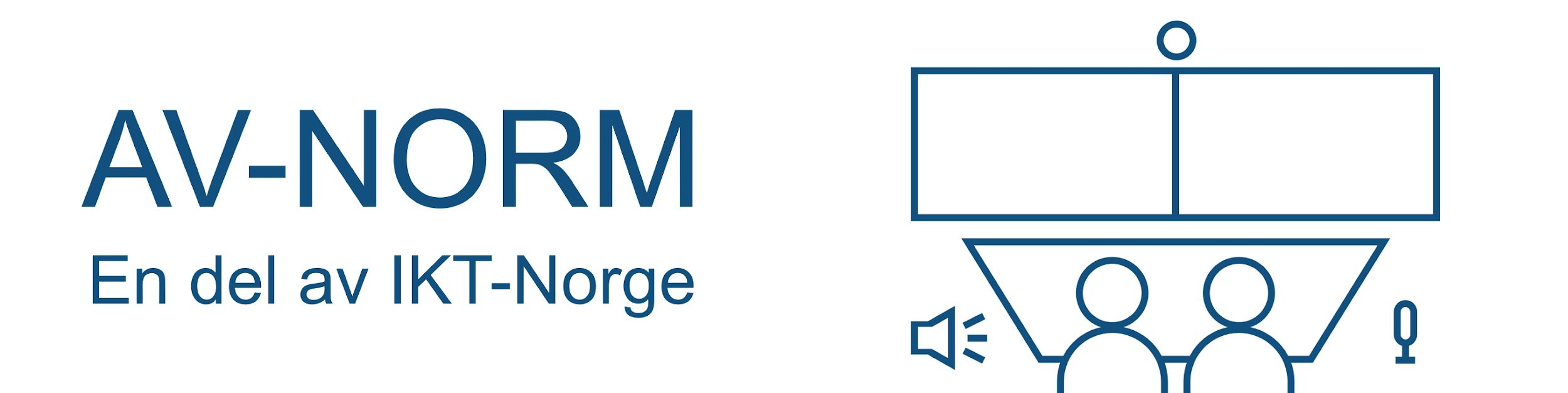 Søknadsskjema Godkjenning av leverandøreretter AV-norm Firma: ……………………………….……………………………………………………Kontaktperson: ……………………………….……………………………………………………Versjon februar 2020Kvalifikasjonsopplysninger - blir behandlet konfidensieltGjennomføring og anbefalingFylles ut av søker, evt. dokumentasjon legges ved:BedriftsinformasjonFylles ut av søker, evt. dokumentasjon legges ved:Krav til bedrifter som følger normenOpplysninger som blir lagt ut på ikt-norge.no/av-norm - frivilligSelskapet og AV-Normen	Alle som følger normen oppfordres til å lage en side som omhandler AV-normen på sin hjemmeside. Siden bør inneholde eller vise til oppdatert informasjon om:Geografisk dekningsområdeTjeneste- og produktspekterTilbyr selskapet prosjekteringTilbyr selskapet prosjektledelseURL til selskapets nettside om AV-norm: …………………………………………………………………………AV-normens hjemmeside vil lenke opp til denne siden når søknad er mottatt og godkjent. Fritekst om leverandøren til bruk på ikt-norge.no/av-norm (maks 50 ord):……………………………………………………………………………………………………………………………………………………Leverandørens logo til bruk på ikt-norge.no/av-norm legges ved. * * *Skjema sendes ch@ikt-norge.no med vedlagt dokumentasjon for vurdering av søknaden. Hvis søknad inneholder sensitive opplysninger, kan annen innlevering avtales.#Fylles ut av IKT-Norge ved vurdering av selvdeklareringKommentarer/beskrivelse/tilleggsinfo.1.1Leverandøren1.2Kontaktperson hos leverandør1.3Er selvdeklarering innsendt?1.4Funn/observasjoner1.5Anbefaling#SjekkpunktKommentarer/beskrivelse/tilleggsinfo.2.1Firmaattest + mva.-registrering2.2Beskriv hvordan risiko er avdekket relatert til bortfall av sentrale ressurser (sykdom/død)2.3Dekker Leverandøren primært et lokalt område, en bestemt region, eller hele Norge med sine leveranser?#SjekkpunktJaNeiKommentarer/beskrivelse/tilleggsinfo.3.1 aHar selskapet en navngitt ansvarlig for følgende områder?3.1. a: Skriv navnet på ansvarligPersonvernSikkerhetDokumentasjonKvalitetHMSAV-normenOpplæring3.1 bArbeider i henhold til norske lover og regler3.1 cPersonell har ansettelsesavtale og signert taushetserklæring3.1 dDokumentert kvalitetssikringssystem3.1 eDokumentert HMS-policy3.1 fDokumentert policy for samfunnsansvar (CSR)3.1 gDokumentert miljøpolicy3.1 hMedlem av godkjent returordning3.1 iGeografisk primærdekningsområde oppgis 3.1 jDokumenterbar kompetanse på områdene det leveres løsninger på3.1 kMinst 10 % av ansatte eller teknisk personell har gyldig AVIXA CTS-sertifiseringBedriften har lærlingeordningDette er kun en anbefaling, og ikke et krav etter normen. 